Strong Local Economy Action Plan 2022–2023 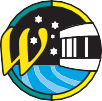 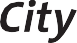 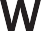 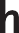 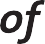 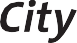 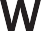 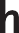 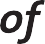 Purpose of this documentThe Strong Local Economy Action Plan 2022–2023 (Action Plan) sets out the actions Council will focus on delivering in the first year of the Strong Local Economy Strategy (Strategy).It is made up of the key actions from the Community Plan and Investment Attraction Plan and summarises what we will do to build employment, educational opportunities and innovative enterprises of all sizes in the City of Whittlesea, with the ultimate aim to deliver a prosperous and inclusive economy for all.Actions are set out under each of the three Key Directions, the outcomes they are contributing to, and Council’s role in delivering on each action. Outcomes are detailed further in the Strong Local Economy Strategy.An Action Plan for each year will be developed in line with Council’s Community Plan and annual budget process. Actions listed in this document are subject to consideration in Council’s annual budget process.Council’s rolesKey direction 1 Increased local employmentKey direction 2 Education opportunities for allKey direction 3 Successful, innovative local businessesCouncil Offices25 Ferres Boulevard South Morang VIC 3752Email: info@whittlesea.vic.gov.au Website www.whittlesea.vic.gov.auPostal addressCity of Whittlesea Locked Bag Bundoora MDC VIC 3083Phone: 9217 2170National Relay Service: 133 677(ask for 9217 2170)Connect with us in your preferred language: Free telephone interpreter service 131 450RoleAimWhat Council may do?ProviderTo implement projects, programs and campaigns for use by businesses and community for a prosperous and diverse economy.Initiate campaigns, incentives and business or educational support programs.FacilitatorTo establish partnerships and collaborate with stakeholders, to create economic participation opportunities.Partner with key stakeholders and provide contributions (funding, knowledge and expertise, network opportunities) to roll out programs.AdvocateTo support economic and precinct investment through promotion and influencing decision-making, rather than direct involvement.Educate key stakeholders including higher levels of government to address provision gaps, and influence government and decision making.ActionsCouncil’s roleOutcome: Our municipality attracts investment to provide more local jobs to match population growthOutcome: Our municipality attracts investment to provide more local jobs to match population growthDevelop and implement the Investment Attraction Communications FrameworkProviderDeliver the Investment Attraction Partner Engagement and Advocacy FrameworkProviderDevelop an incentives package for business attraction and supportProviderOutcome: Our economy is inclusive and accessible for allOutcome: Our economy is inclusive and accessible for allDeliver an Inclusive Employment ProgramProviderDevelopment of an Economic Participation PlanProviderOutcome: Our community has access to employment support and career advisory servicesOutcome: Our community has access to employment support and career advisory servicesSupport the delivery of the Jobs Advocates programFacilitatorActionsCouncil’s roleOutcome: Our community use libraries to learn and developOutcome: Our community use libraries to learn and developPartner to deliver public co-working facilities and business incubator servicesFacilitatorIncrease access to library servicesFacilitatorUndertake the Library Service ReviewFacilitatorOutcome: Our workforce has skills matched to industry needs both now and into the futureOutcome: Our workforce has skills matched to industry needs both now and into the futureFacilitate partnerships between industry, education and job seekers through the Local Jobs InitiativesFacilitatorOutcome: Businesses and education providers collaborate to develop locally required skillsOutcome: Businesses and education providers collaborate to develop locally required skillsContinue to support and collaborate with Business Advisory PanelFacilitatorActionsCouncil’s roleOutcome: Our businesses innovate and thrive by adapting to technology and the circular economyOutcome: Our businesses innovate and thrive by adapting to technology and the circular economyDevelop a Circular Economy PlanProviderSupport the Whittlesea Community Farm and Food CollectiveFacilitatorDevelop an Agri-Food PlanProviderActively advocate and participate for the delivery of improved NBN and mobile infrastructureAdvocateImplement the Economic Development Engagement FrameworkProviderOutcome: Our economy has a diverse base that fosters small business developmentOutcome: Our economy has a diverse base that fosters small business developmentDevelop a Destination Plan to attract investment to the municipality, including agri-tourismProviderImplement the Shopfront Improvement ProgramProviderDeliver the Whittlesea Business Network programProviderDeliver and facilitate program of business training, networking and eventsProviderContinue to support businesses through the implementation of a streamlined application process and Business Concierge serviceProviderStrengthen business to business connectionsProviderSupport sustainable local agribusinessProviderPromote the ‘support local’ campaign to support community and local businessesProviderOutcome: Our community has vibrant and competitive business precinctsOutcome: Our community has vibrant and competitive business precinctsRefresh Epping Central Structure PlanProviderActively facilitate and advocate for the development and implementation of key activity centres and employment precincts including Epping metropolitan activity centre, Plenty Valley Town Centre, Mernda major activity centre and state-significant industrial precincts in Epping and ThomastownFacilitator / AdvocateEnsure City of Whittlesea actively participates and advocates for strategic employment generators: Melbourne Food Innovation and Export hub (MFIX) and Beveridge Intermodal Freight Terminal.Advocate